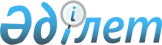 О признании утратившим силу постановления Правительства Республики Казахстан от 24 декабря 1998 года № 1330Постановление Правительства Республики Казахстан от 21 мая 1999 года № 611

      Правительство Республики Казахстан постановляет: 

      1. Признать утратившим силу постановление Правительства Республики Казахстан от 24 декабря 1998 года № 1330 P981330_ "О реализации проекта "Приобретение воздушных судов". 

      2. Внести в постановление Правительства Республики Казахстан от 31 декабря 1998 года № 1388 P981388_ "О Программе государственных инвестиций Республики Казахстан на 1996-1998 годы" (САПП Республики Казахстан, 1998 г., № 50, ст. 475) следующие изменения: 

      в приложении 3 к Программе государственных инвестиций Республики Казахстан на 1996-1998 годы, утвержденной указанным постановлением: 

      строку, порядковый номер 15, исключить. 

      3. Министерству финансов Республики Казахстан аннулировать государственную гарантию Республики Казахстан, выданную на основании названного постановления. 

      4. Настоящее постановление вступает в силу со дня подписания. 



 

        Премьер-Министр 

      Республики Казахстан 

 

(Специалисты: Э.Жакупова              Д.Кушенова)          
					© 2012. РГП на ПХВ «Институт законодательства и правовой информации Республики Казахстан» Министерства юстиции Республики Казахстан
				